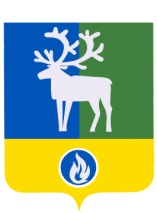 СЕЛЬСКОЕ ПОСЕЛЕНИЕ ПОЛНОВАТБЕЛОЯРСКИЙ РАЙОНХАНТЫ-МАНСИЙСКИЙ АВТОНОМНЫЙ ОКРУГ – ЮГРААДМИНИСТРАЦИЯ СЕЛЬСКОГО ПОСЕЛЕНИЯ ПОЛНОВАТПроект                                                                                                                                                   ПОСТАНОВЛЕНИЕот ___________ 2019 года	          № __О внесении изменений в приложение 1 к постановлению администрации сельского поселения Полноват от 29 января 2018 года № 9П о с т а н о в л я ю:1. Внести в приложение 1 «Положение об установлении системы оплаты труда работников муниципальных учреждений культуры сельского поселения Полноват» к постановлению администрации сельского поселения Полноват от 29 января 2018 года № 9 «Об утверждении Положений об установлении системы оплаты труда работников муниципальных учреждений культуры, физической культуры и спорта сельского поселения Полноват» следующие изменения:1) в абзаце третьем подпункта 4.5.2  пункта 4.5 раздела IV «Порядок и условия осуществления стимулирующих выплат, критерии их установления» цифру «4» заменить словами «разделом IIV»;2) в абзаце первом пункта 5.5 раздела V «Порядок и условия оплаты труда руководителя учреждения» слово «приказом» заменить словом «распоряжением»;3) в абзаце пятом пункта 5.6 раздела V «Порядок и условия оплаты труда руководителя учреждения» слово «комитета» заменить словом «администрации».2. Опубликовать настоящее постановление в бюллетене  «Официальный вестник сельского поселения Полноват». 3. Настоящее постановление вступает в силу после его официального опубликования и распространяется на правоотношения, возникшие с 22 апреля 2019 года.4. Контроль за выполнением постановления возложить на заведующего сектором организационной деятельности администрации сельского поселения Полноват                     и главного бухгалтера администрации сельского поселения Полноват.Временно исполняющий полномочия главы сельского поселения Полноват                                                                     Е.У.Уразов